ПРИКАЗ № 76 - Р от 12.01.2015г. «О ведении в документооборот правил внутреннего распорядка"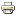 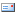 КРАЕВОЕ ГОСУДАРСТВЕННОЕ БЮДЖЕТНОЕУЧРЕЖДЕНИЕ ЗДРАВООХРАНЕНИЯКировская центральная районная больница»ПРИКАЗ12.01.2015г.                                                                                                         № 76 - Р«О ведениив документооборотправил внутреннего распорядка» «О введении в документооборот Учреждения «Правил внутреннего распорядка для персонала  и пациентов, представителей пациентов и иных посетителей  в КГБУЗ «Кировская ЦРБ»  В целях  защиты и безопасности жизни и здоровья, соблюдения врачебной тайны, конфиденциальности, создания  наиболее благоприятных возможностей оказания своевременной медицинской помощи надлежащего объема и качества пациентам    персоналом  в  КГБУЗ «Кировская  ЦРБ»  и в соответствии со  статьями 24, 29  Конституции РФ,  статьями  152,  152.1.,  152.2  Гражданского кодекса  РФ (ГК РФ) от 30.11.1994  №  51-ФЗ,  Кодексом врачебной этики Российской Федерации - один из основополагающих нормативных документов российских врачей (Одобрен Всероссийским Пироговским съездом врачей 7 июня 1997 г.), Этическим  кодексом медсестры России / Ассоциации медицинских сестер России, Постановлением Правительства Российской Федерации от 30 июня 1998 г. №  681 «Об утверждении перечня наркотических средств, психотропных веществ и их прекурсоров, подлежащих контролю в Российской Федерации», Законом РФ от 7 февраля 1992 г. № 2300-I «О защите прав потребителей», п. 1 статьи 7 Федерального  закона от 27 июля 2006 г. № 149-ФЗ «Об информации, информационных технологиях и о защите информации», Постановлением Правительства РФ от 3 июня 2010 г. №  398 «О внесении изменений в перечень наркотических средств, психотропных веществ и их прекурсоров,  подлежащих контролю в Российской Федерации», Федеральным Законом  РФ  «Об основах охраны здоровья граждан в российской Федерации» от 21.11.2011 г. № 323-ФЗ, Федеральным законом   «Об обязательном медицинском страховании в Российской Федерации»  от 29.11.2010 № 326-ФЗ, законом Приморского края «О здравоохранении в Приморском крае»  от 8 апреля 2011 года № 750-КЗ, иными нормативными актами, связанными  со  сферой  здравоохранения в Российской Федерации, приказом  Министерства внутренних дел Российской Федерации, Федеральной службы Российской Федерации по контролю за оборотом наркотиков «Об утверждении Требований к оснащению инженерно-техническими средствами охраны объектов и помещений, в которых осуществляются деятельность, связанная с оборотом наркотических средств, психотропных веществ и внесенных в список I перечня наркотических средств, психотропных веществ и их прекурсоров, подлежащих контролю в Российской Федерации, прекурсоров, и (или) культивирование  наркосодержащих растений для использования в научных, учебных целях и в экспертной деятельности» от 11 сентября 2012 г. № 855/370 г., статьи 12 Федерального  закона  Российской Федерации «Об охране здоровья граждан от воздействия окружающего табачного дыма и последствий потребления табака» от 23 февраля 2013 г. №15-ФЗ; приказом Минздрава России от 20.12.2012 N 1183н «Об утверждении Номенклатуры должностей медицинских работников и фармацевтических работников» (Зарегистрировано в Минюсте России 18.03.2013 № 27723), приказом Минздрава СССР от 16.11.1987 г. № 1204 «О лечебно-охранительном режиме в лечебно-профилактических учреждениях», приказом Министерства здравоохранения и социального развития Российской Федерации (Минздравсоцразвития России) «Об утверждении Порядка содействия руководителем медицинской организации (ее подразделения) выбору пациентом врача в случае требования пациента о замене лечащего врача», от 26 апреля 2012 г. №  407н, приказом КГБУЗ Кировская» ЦРБ» «О проведении работы по антитеррористической защищенности объектов КГБУЗ  «Кировская  ЦРБ»  от 11 августа 2009 г. №    1061-о.,  приказа  «О введении  Положения №1 «Об обработке и защите персональных данных работников муниципального учреждения здравоохранения «Кировская  центральная районная больница»  № 115/1 от 10.06.2013 г.,  Приложение № 1 к приказу   «Об обработке и защите персональных данных пациентов  муниципального учреждения здравоохранения «Кировская  центральная районная больница» № 115/4 от 10.06.2013 г., административным «Регламентом  предоставления  краевым государственным  бюджетным учреждением здравоохранения «Кировская  центральная районная больница» Приморского края государственной  услуги по приему заявок (записи) на прием к врачу», «административным  Регламентом  предоставления государственных  услуг «Скорой медицинской помощи», «Первичной медико-санитарной помощи», «Женщинам в период  беременности, во время и после родов» на амбулаторно-поликлиническом и стационарном  этапах, профилактических медицинских мероприятий, услуг по программе добровольного медицинского страхования (ДМС), платных медицинских услуг   лечебно - профилактическим краевым государственным бюджетным учреждением здравоохранения «Кировская центральная районная больница» Приморского края, Уставом краевого государственного бюджетного учреждения здравоохранения «КГБУЗ Кировская  ЦРБ», разработаны «Правила внутреннего распорядка для персонала  и пациентов, представителей пациентов и иных посетителей  в  КГБУЗ «Кировская  ЦРБ», ПРИКАЗЫВАЮ: Утвердить новую редакцию Правил внутреннего распорядка для персонала и пациентов, представителей пациентов и иных посетителей  в  КГБУЗ «Кировская ЦРБ»  (Приложение № 1). Принять к исполнению «Правила внутреннего распорядка для персонала и пациентов, представителей пациентов и иных посетителей  в  КГБУЗ «Кировская  ЦРБ»  утвержденные  настоящим приказом.   Возложить контроль  за соблюдение лечебно-охранительного режима на:-  зам. главного врача амбулаторно поликлинической   работе -  Маляр Т. А..;- акушерско - гинекологической службы Алексеева И. И.;- клинико-диагностической лаборатории Черепанову М. В..;- инфекционного  отделения Рубаненко Т. И..;- отделением  реанимации и интенсивной терапии Василенко Н. Д..;- педиатрическим  отделением Рубаненко Т. И..;- подразделении скорой медицинской помощи Медведеву Т. И..;- приемного отделения Сорокину О. И..;-терапевтического отделения  Василенко Л. А.;- хирургического отделения  Федоренко А. Т. Руководителям структурных подразделений КГБУЗ «Кировская ЦРБ» ознакомить работников поименованным в п. 6 настоящего Приказа, под роспись. Секретарю Винокуровой Н. А. выдать заверенные подписью и печатью руководителя Учреждения «Правила внутреннего распорядка для персонала  и пациентов, представителей пациентов и иных посетителей  в  КГБУЗ «Кировская ЦРБ»  для  размещения на стендах  в подразделениях,  руководителям структурных подразделений КГБУЗ «Кировская  ЦРБ»,  поименованным в п. 6 настоящего Приказа,  под роспись. «Правила внутреннего распорядка для персонала и пациентов, представителей пациентов и иных посетителей в  КГБУЗ «Кировская  ЦРБ»  разместить  на стендах в  течение  3 – х рабочих дней с момента получения экземпляра:- в поликлинике - заместителю главного врача амбулаторно поликлинической  работе   -  Маляр Т. А.;- в акушерско - гинекологической службы Алексеева И. И.;- в клинико-диагностической лаборатории - заведующей Черепановой М. В..;- в инфекционном  отделении – и. о. заведующей Рубаненко Т. И.;- в отделении  реанимации и интенсивной терапии – заведующему  Василенко Н. Д.;- в педиатрическом  отделении -  и. о. заведующей Рубаненко Т. И.- в отделении скорой медицинской помощи –  Медведевой Л. И.;-  в приемном отделении – старшей медицинской сестре Сорокиной О. И.;-  в терапевтическом отделении  - заведующей Василенко Л. А.;- в хирургическом отделении - заведующему  Федоренко А. Т.;- рентген - отделения  в стационаре – заведующей Сакун С. В.;- в корпусе  АУП -  главной медицинской сестре Руденко Л. А.   Разместить на сайте КГБУЗ «Кировская ЦРБ» - ответственному за сопровождение сайта Сунцову И. Д.Контроль над исполнением приказа оставляю за собой. Главный врачКГБУЗ «Кировская ЦРБ»                                                                          С. Н. Муллагулов Юрист                                                                                                  Н. П. Золотарёва